Guinness World Records presenterar: 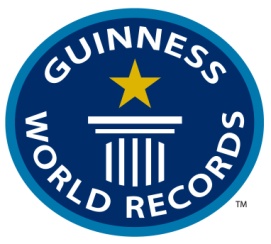 Nepalesen Khagendra Thapa Magar är världens kortaste man! Bara 5 veckor efter att Edward Ninõ Hernandez utsågs till världens kortaste man kommer nu beskedet att Khagendra Thapa Magar har erövrar titeln med sina 65, 58 cm. På 18-årsdagen den 14 oktober mäts han och övertar den officiella titeln som världens kortaste man.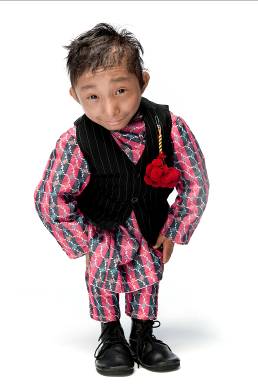 Idag, den 14 oktober 2010, övertar Khagendra Thapa Magar från Nepal officiellt titeln som världens kortaste man. Han övertar titeln från colombianen Edward Niño Hernandez som innehade titeln I bara fem veckor.  24-årige Hernandez utsågs till väldens kortaste man av Guinness World Records i september 2010. Hernandez har inte växt sedan han var 2 år gammal och är 70 cm lång. Khagendra är 65.58 cm lång och var tidigare rekordinnehavare av titeln världens kortaste tonåring.Guinness World Records sände lagom till 18-årsdagen en officiell domare till för att kunna mäta och utse Khagendra till världens kortaste, nu levande, man. Guinness World Records domare Marco Frigatti säger: “Vi har känt till Khagendra under en tid, men väntat på att han skulle fylla 18 år för att vi, enligt reglerna, skulle kunna utse honom till världens kortaste man. Det är fantastiskt att vi kunde vara på plats på hans födelsedag för att mäta och officiellt tilldela honom titeln. Vilken födelsedagspresent!Om Guinness World RecordsGuinness World Records utgavs första gången 1955. Idag utkommer den årligen i över 100 länder på 25 språk. Guinnes World Records är världens mest sålda bok med dryga 3 miljoner böcker sålda varje år över hela världen.Guinness World Records ges i Sverige ut av Bonnier Fakta.För mer information, material och/eller recensionsexemplar, kontakta:Joanna.sundstrom@greatness.se